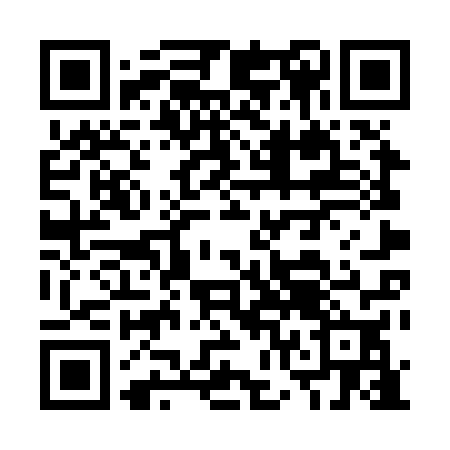 Ramadan times for Teadussaare, EstoniaMon 11 Mar 2024 - Wed 10 Apr 2024High Latitude Method: Angle Based RulePrayer Calculation Method: Muslim World LeagueAsar Calculation Method: HanafiPrayer times provided by https://www.salahtimes.comDateDayFajrSuhurSunriseDhuhrAsrIftarMaghribIsha11Mon4:244:246:4012:234:016:076:078:1512Tue4:204:206:3712:224:036:096:098:1813Wed4:174:176:3412:224:056:126:128:2014Thu4:144:146:3112:224:076:146:148:2315Fri4:104:106:2812:224:096:166:168:2616Sat4:074:076:2512:214:116:196:198:2917Sun4:044:046:2212:214:126:216:218:3118Mon4:004:006:2012:214:146:236:238:3419Tue3:573:576:1712:214:166:266:268:3720Wed3:533:536:1412:204:186:286:288:4021Thu3:503:506:1112:204:206:306:308:4322Fri3:463:466:0812:204:226:336:338:4623Sat3:423:426:0512:194:246:356:358:4924Sun3:383:386:0212:194:256:376:378:5225Mon3:353:355:5912:194:276:406:408:5526Tue3:313:315:5612:184:296:426:428:5827Wed3:273:275:5312:184:316:446:449:0128Thu3:233:235:5012:184:336:476:479:0429Fri3:193:195:4712:184:346:496:499:0830Sat3:153:155:4412:174:366:516:519:1131Sun4:114:116:421:175:387:547:5410:141Mon4:074:076:391:175:397:567:5610:182Tue4:024:026:361:165:417:587:5810:213Wed3:583:586:331:165:438:018:0110:254Thu3:543:546:301:165:458:038:0310:295Fri3:493:496:271:155:468:058:0510:326Sat3:453:456:241:155:488:088:0810:367Sun3:403:406:211:155:508:108:1010:408Mon3:353:356:181:155:518:128:1210:449Tue3:303:306:161:145:538:148:1410:4810Wed3:253:256:131:145:548:178:1710:52